توجيهات إعلاميةحولمجلات الدولةالإسلاميةبقلمفضيلة الشيخ الدكتورمحمد رزق عبد الناصر طرهونيالمقدمةالحمد لله والصلاة والسلام على رسول اللهأما بعدالحمد لله والصلاة والسلام على رسول اللهأما بعدفليست هذه برسالة مستقلة أردت كتابتها في هذا الموضوع وإنما دعت الحاجة لتجميع بعض التوجيهات التي سبق أن صدرت مني خلال الفترة السابقة مما يتعلق بكيفية التعامل مع وسائل الإعلام بصفة شاملة وكانت بدايتها في لقاءات موضوع المناظرة حول خارجية الدولة الإسلامية .ثم تكرر نفس الكلام بعد الحملة التي أطلقناها ضد الغلاة فانقلب أمر بعض الأنصار من النقيض لنقيضه فكان الكلام إبان المناظرة رائعا وكنت عندهم العالم العلامة الذي أدحض حجج خصومه وأفحمهم وأظهر قلة علمهم وسوء فهمهم وبعدما تكرر نفس الكلام بعد الحملة على الغلاة أصبحت مدسوسا أطعن في مجلات الدولة وألبس على الأنصار أمر دينهم .فيالله العجب !!لذا فقد آثرت جمع ما كتبته على الترتيب الزمني ليعي العاقل أمورا :أولها : دقة نظرتي وصحتها قبل وبعد وأنها نظرة شرعية بحتة أملاها علي علمي وخبرتي بهذه الأمور .ثانيها : أن التحول هذا عند بعض الأنصار سببه كذب الغلاة علي وتقويلي مالم أقل وادعاؤهم أني أطعن في مجلة دابق أو غيرها .ثالثها : كشف خطة المباحث المندسين المراد بها بث الفرقة بين الأنصار ومحاولة إبعادي عن النصرة للتأثير الكبير الذي حصل بسببها .رابعها : التأكيد على مرضين عند بعض الأنصار أولهما العجلة وعدم التثبت والثاني عدم احترام العلماء مهما كان بلاؤهم لنصرة الدين وسيرهم وراء الجهلة المجاهيل وهذا جزء من الغلو الذي أقمنا الحملة ضده .أولا :ماتكلمنا به في لقاءات المناظرة وكتب بتاريخ 29/9/2015 حول قضية احتجاج خصوم الدولة بما نشر في مجلة دابق وهو الكلام الذي صفق له الأنصار ووصفت عندهم بالعلامة ونحو ذلك ولم نسمع نكيرا ولو بشطر كلمة من أحد منهم :قلت ردا على العويد والسكران وغيرهما :ننتقل للنقطة الرابعة التي وعدنا بها في أول اللقاء وهي موضوع النقل من مجلة دابق وأنا أتعجب من فهم السكران وغيره عندما ينقل عن المجلة أنه هكذا منصف وأنه يلتزم بطلب الدولة عدم الأخذ من غير مصادرها الرسمية وأنا أقول لهم منذ متى كانت مجلة تصدر في دولة مصدرا رسميا لمعرفة منهج الدولة وعقيدتها وسياساتها وبأي عقل يمكن أن تحمل الدولة دلالات ألفاظ كتبها كتاب في جريدة أو مجلة أو كتاب صدر في هذه الدولةلا أدري ما المنطق الذي يستندون إليه ..والدولة كأي دولة بها مجلات ومطويات دعوية وقنوات إعلامية وإذاعة إخبارية ولا يحسب على الدولة رسميا إلا ما يصدر باسمهافإذا نشرت مجلة دابق أو قسطنطينية أو أي مجلة أخرى بيانا صادرا من الدولة فحيهلا بذلك ونؤاخذ الدولة بما في هذا البيان حسب العرف المتبع في بيانات الدول وأما مقالات يكتبها كتاب يعبرون عن رأيهم ووجهات نظرهم فلا تؤاخذ به الدولة إلا باعتبارها تمثل منهاج النبوة الأكمل فنطالبها بتوجيه الكتاب وتنبيههم على ما لا يقبل فيه الاجتهاد والخلافويكفي أن نمثل لهذا بأي مجلة تصدر في أي بلد هل كل ماينشر فيها من مقالات يمثل وجهة نظر الدولة ؟؟؟ ما هذه البلاهة ؟؟ الجريدة الواحدة أو المجلة قد ينشر فيها مقال لكاتب ما وينشر في نفس العدد وفي نفس الجريدة مقال مضاد تماما فأيهما يمثل وجهة نظر الدولة ؟؟ولو أردنا إحراج العويد ومن على شاكلته لألزمناه بكفر حكومة السعودية لوجود مقالات في المجلات والصحف السعودية بها من الكفر والإلحاد ما الله به عليم وقد شهد العويد على وجود ذلك في قناة الإم بي سي وشهد على آل سعود بدعمها ومع ذلك يأنف من الشهادة على زهايمر وأولاده بالكفر والردة لدعمهم الكفر والإلحاد ...ولا يعرف أن الخليفة البغدادي أيده الله زار مقر إصدار مجلة دابق ولا صرح بدعمها ولا بمتابعتها كما فعل سلمان بمجموعة الإم بي سي التي زارها بصحبة المذيعات الفاجرات دون حياء من الله وأعلن تأييده ودعمه ومتابعته التامة لها ثم ينبهه العويد ويقول له إن أبا جهل لايرضى بما ينشر فيها فإذا به لايحرك ساكنا .وفيديو الزيارة موجود ومنشور وفيديو إنكار العويد كذلكولدينا بالفيديو أيضا بتاريخ مايو 22, 2015يقول الدكتور ناصر بن سليمان العمر، رئيس الهيئة العالمية لتدبُّر القرآن الكريم، وعضو الهيئة العليا لرابطة علماء المسلمين، إن صحيفة “الرياض” تخصصت في “الكفريات الصريحة”، وجمعت كتاباً وكاتبات منحرفين ومنحرفات، ويجب معاقبتها العقاب الرادع.وأضاف العمر أن ما حدث قبل 30 عاماً عندما تعرضت الصحيفة ذاتها لوزير الإعلام، وما وجدته من عقوبة سريعة، بينما تترك – حتى الآن – رغم تعرضها لله عز وجل، بحسب قوله. وأوضح أن عدم تأديب الكاتبة “حصة آل الشيخ” في مقالاتها الكفرية السابقة؛ أدى بها إلى كتابة مقالها الأخير الذي تعرضت فيه إلى “عدة الزوجة الشرعية”.وتابع: “الناس ينتظرون موقفاً حازماً من خادم الحرمين الشريفين، وولي عهده، وولي ولي العهد، حول ما كتب كما حدث عندما صفع مسؤول أحد المصورين، وما وجده من عقاب سريع وحاسم خلال ساعات”، مشدداً على ضرورة إقامة حد الردة فيمن سب الله تعالى ورسوله الكريم؛ “حتى يتأدب هؤلاء السفهاء”.https://youtu.be/A8EdCzUtV1sومر معنا موقف الشيخ ابن باز من صحيفة عكاظ حيث قالولقد دهشت لهذا المقال الشنيع، واستغربت جدّا صدور ذلك في مهبط الوحي وتحت سمع وبصر دولة إسلامية تحكم الشريعة وتدعو إليها، وعجبت كثيرا من جرأة القائمين على هذه الجريدة حتى نشروا هذا المقال الذي هو غاية في الكفر والضلال والاستهزاء بكتاب الله وسنة رسوله صلى الله عليه وسلم والطعن فيهما، وليس هذا ببدع من القائمين على صحيفة عكاظ؛ فقد عرفت بنشر المقالات الداعية إلى الفساد والإلحاد والضرر العظيم على المجتمع، كما عرفت بالحقد على علماء الإسلام والاستطالة في أعراضهم والكذب عليهم؛ لأنه ليس لدى القائمين عليها وازع إيماني، ولم تردع بوازع سلطاني، فلهذا أقدَمت على ما أقدمت عليه من الكفر والضلال في هذا المقال الذي لا يقوله ولا ينشره من يؤمن بالله واليوم الآخر، ولا يقوله ولا ينشره من يحترم كتاب الله وسنة نبيه صلى الله عليه وسلم.فإذا كنت ترى يا عويد أنت ومن لف لفيفك أن الدولة تتحمل كل مايكتبه الكتاب في المجلات التي تصدر فيها فاحكم على حكومتك بما حكم به الشيخ ابن باز والشيخ ناصر العمر على هاتين الجريدتين وكتابهماومع دفعنا مقياسك الخاطئ أنت والسكران وكل من يحتج بمقال في مجلة صدرت في الدولة فإننا قد فندنا كل ما توصلتم إليه استنادا لتلك المقتطفات من المجلة وتبين خطؤكم في الفهم وخللكم في الاستشهاد والحمد لله رب العالمينفصل :ثم كان أول كلام لي موافق لذلك رسالتي للأستاذ أحمد طه عندما ثارت ثائرته لوصف مجلة النبأ الشيخ حازم فك الله أسره بالطاغوت فقلت بتاريخ30 مارس من العام التالي 2016 :رسالة محب : من محمد طرهوني للأخ الكريم أحمد طهالسلام عليكم ورحمة الله وبركاتهربما هذا أول تواصل بيننا بالحروف ولكن كثيرا ماتواصلنا بالقلوب المجتمعة على منهج واحد وهدف واحد لنصرة دين واحد لرب واحد فالتوحيد بحمد الله هو وحده الذي وحدنا وجمع قلوبنا .
وهذه رسالتي لك متمثلة في شخصك الكريم وهي في الحقيقة رسالتي لكل مناصر تألم لما ظنه خلافا بين مايراه وماتتبناه الدولة .
أخي أنت وأنا وكثير غيرنا ماناصرنا الدولة لأنها معصومة أو لأن كلام قادتها فضلا عن غيرهم لايأتيه الباطل من بين يديه ولا من خلفه .. نحن إنما ننصر مشروع أمة هو للتو وليد يتعلم الحبو فضلا عن المشي فدعه يكبو ثم ينهض .. دعه الآن فليس هو وقت النقد والتوجيه المباشر حيث يشمت الشانئ ويفرح العدو ويحزن المناصر ويعادي المغالي .
أنا وأنت وكثير غيرنا لانجد وقتا لنقرأ مانشر في مجلة كذا أو كتاب كذا ولو قرأنا لانجد وقتا لنوجه أو نرد على كاتب أخطأ في موضوع مقاله أو كتابه برمته فضلا عن التوجيه والرد عليه لو أخطأ في جزئية أو كلمة ، فهل ترى وأنت الرجل الحصيف أن يجد قادة الدولة أو علماؤها في ظل هذه الأحداث الجسام والخطوب العظام والانشغال بحال بلاد أنهكتها الحروب وضلت فيها الدروب وقتا لذلك ؟وهب أن الخطأ والخلل واقع فكان ماذا ؟ الرد العلمي على من تبنى القول من عالم معتبر وحتى يحصل ذلك يبقى الكلام لاقيمة له من مجهول عينا وحالا حسب المقياس العلمي المنضبطوحتى لا أطيل عليك أنقل لك بعضا مما قلته في لقاءات أو مقالات سابقه علك لم تطلع عليه وهو يغني عن كلام كثير هذه مقتطفات من حملتي على الغلاة من الباب الثالث : في المصطلحات : قلت :
ثالثا : مصطلح الطاغوت هذا المصطلح قصر حاليا على ألسنة البعض على فرد من أفراده دخل فيه من باب الاجتهاد لا النص وهو الحاكم الذي أصله الإسلام لكنه لا يطبق الشريعة ومع ذلك قصر عليه وكأنه المعنى المراد من النص ثم نقلت له الأحكام كمسلمات عند الغلاة ولذا وجب تحريره بهذا المقال :
فصل : من المصطلحات التي أصبح بعض العوام وأنصاف المتعلمين يطلقونها على من تشمله ومن لاتشمله ويعتمدها الغلاة لتقرير ما يبثونه من سموم فيكفي أن يقول فلان طاغوت هكذا ثم يبني على هذه المقدمة الفاسدة نتائج وأحكاما عظيمة واولها التكفير بغير حقوكما قلت كل مصطلح من هذه المصطلحات يحتاج كتابا ولكني أقتطف زهرات من البستان فقط لكي يعرف المسلم أن هذه الأمور ليست من معنيات العامة بحال من الأحوال بل هي فقط للعلماء وياليتهم يستطيعون تحريرها ... الخوهذه مقتطفات من ردي على العويد في احتجاجه بما نشر في مجلة دابق :
ننتقل للنقطة الرابعة التي وعدنا بها في أول اللقاء وهي موضوع النقل من مجلة دابق وأنا أتعجب من فهم السكران وغيره عندما ينقل عن المجلة أنه هكذا منصف وأنه يلتزم بطلب الدولة عدم الأخذ من غير مصادرها الرسمية وأنا أقول لهم منذ متى كانت مجلة تصدر في دولة مصدرا رسميا لمعرفة منهج الدولة وعقيدتها وسياساتها وبأي عقل يمكن أن تحمل الدولة دلالات ألفاظ كتبها كتاب في جريدة أو مجلة أو كتاب صدر في هذه الدولة 
لا أدري ما المنطق الذي يستندون إليه والدولة كأي دولة بها مجلات ومطويات دعوية وقنوات إعلامية وإذاعة إخبارية ولا يحسب على الدولة رسميا إلا ما يصدر باسمهافإذا نشرت مجلة دابق أو قسطنطينية أو أي مجلة أخرى بيانا صادرا من الدولة فحيهلا بذلك ونؤاخذ الدولة بما في هذا البيان حسب العرف المتبع في بيانات الدول وأما مقالات يكتبها كتاب يعبرون عن رأيهم ووجهات نظرهم فلا تؤاخذ به الدولة إلا باعتبارها تمثل منهاج النبوة الأكمل فنطالبها بتوجيه الكتاب وتنبيههم على ما لا يقبل فيه الاجتهاد والخلافويكفي أن نمثل لهذا بأي مجلة تصدر في أي بلد هل كل ماينشر فيها من مقالات يمثل وجهة نظر الدولة ؟؟؟ ما هذه البلاهة ؟؟ الجريدة الواحدة أو المجلة قد ينشر فيها مقال لكاتب ما وينشر في نفس العدد وفي نفس الجريدة مقال مضاد تماما فأيهما يمثل وجهة نظر الدولة ؟؟ولو أردنا إحراج العويد ومن على شاكلته لألزمناه بكفر حكومة السعودية لوجود مقالات في المجلات والصحف السعودية بها من الكفر والإلحاد ما الله به عليم وقد شهد العويد على وجود ذلك في قناة الإم بي سي وشهد على آل سعود بدعمها ومع ذلك يأنف من الشهادة على زهايمر وأولاده بالكفر والردة لدعمهم الكفر والإلحاد ولا يعرف أن الخليفة البغدادي أيده الله زار مقر إصدار مجلة دابق ولا صرح بدعمها ولا بمتابعتها كما فعل سلمان بمجموعة الإم بي سي التي زارها بصحبة المذيعات الفاجرات دون حياء من الله وأعلن تأييده ودعمه ومتابعته التامة لها ثم ينبهه العويد ويقول له إن أبا جهل لايرضى بما ينشر فيها فإذا به لايحرك ساكنا ... الخوهذه مقتطفات من اللقاء الأخير في الرد على من اتهم الدولة بأنهم خوارج :
قلت : 
وقد بينا لهم في لقاءاتنا السابقة بطلان دعوى أن الدولة الإسلامية خوارج فعلام يقاتلونها ؟؟؟ اسألوا أنفسكم علام تقاتلونها ؟؟ألأنها قتلت منكم ؟؟ فرضنا جدلا فقد قتلتم منها أتستمرون حتى يفني بعضكم بعضا كأحكام الثأر التي عند أهل الجاهلية ؟؟ ألأنها عندها أخطاء ؟؟ أو عندها غلو ؟؟؟ فكلكم عنده أخطاء وكلكم عنده غلو في نظر غيره ولا ضمان أن يسلم أحد من ذلك لا حالا ولامستقبلا ؟؟
تريدون إقامة شرع الله فالدولة تقيمه ... فيه قصور في نظركم ؟؟ هو أكمل مما تقومون به .. والناقص يكمل والخطأ يعدل مستقبلا 
مابقي إلا القتال للزعامة وللدنيا وللعمالة أو بغضا لدين الله تعالى وإقامة شرعه فإني أربأ بكم عن ذلك ووالله ستطالكم سكين الدولة ولن تستفيدوا شيئا
إني لكم ناصح أمين الدولة تمكنت ونرجو من ورائها الخير فاحقنوا دماءكم ودماء إخوانكم وضعوا أيديكم في أيدي الدولة فالخير كل الخير في اتحادكموقلت أيضا وقد يصدر من الدولة ما يعتبره غيرها غلوا في بعض المسائل فالأخذ والرد وارد والعبرة بالحجة وكون الدولة كما بينا مرارا لم تأت فيما تذهب إليه من فراغ وإنما لها سلف فيما ذهبت إليه لاسيما من علماء الدعوة النجدية 
وظروف الدولة القتالية الحالية تضطرها للدخول في بعض المسائل الشائكة في ذلك لكونها دولة وليس على سبيل الأفراد ولكون الطرف المقابل مقاتلا لها لا مسلما مستورا في بيته أو في سوقه أو في مسجده ولذا لاتجد الدولة امتحنت أحدا من العامة في دينهم إنما تعقد لهم دورات تعليمية تعلمهم أمور الدين والعقيدة الصحيحة ونواقضها وتدعوهم للتوبة وتجديد الإيمان لمن كان قد وقع في شيء من النواقض ونحو ذلك لأن امتحان المسلم من أصول بعض الفرق المبتدعة وليس من دين الله في شيء .وقلت كذلك :وكثير من الشباب يحتجون ببعض نقول موهمة لبعض أئمة الدعوة النجدية 
ونقول لهم: أئمة الدعوة النجدية أعلاهم قدرا الشيخ محمد بن عبد الوهاب ولن يصل أن يكون كالإمام أحمد أو مثلا كابن تيمية فلا أقل أن يكون تعاملنا معه مثلهم فيؤخذ من قوله ويرد ويبحث عن سلفه فيما قال وينظر في وجه استدلاله ومن وافقه من أهل العلم وأخيرا فكلامه ليس حجة على أحد وغير ملزم لأحد وأنه كغيره من أهل العلم لو لم يولد ما ضاع الدين ولا انحرف الإسلام فلايزال في كل عصر طائفة على الحق لا يضرهم من خذلهم إلى يوم الدين 
ومعلوم أن الشيخ رحمه الله احتج ببعض الأحاديث الضعيفة وبنى عليها بعض المسائل فليس ببدع أن يرد عليه ويرجح عليه قول غيره وراجع لذلك حديث إنه لايستغاث بي وحديث تقريب الذبابةوراجع في الفتاوى فتواه في موضوع إعطاء والي المنطقة أحكام الخليفةأما من هم دونه فمنهم من لايعرف عنه في العلم إلا مسائل تكاد تكون منقولة من غيره وعطاؤه ونتاجه العلمي يكاد يكون محصورا في تلك الأمور فلابد لاعتبار أقواله أن نعرف ترجمته ومنزلته العلمية وجهوده العلمية ولا يشفع له مجرد انتسابه للدعوة النجدية ولكون هؤلاء مشايخ مشايخنا ومشايخ المشايخ أذكر أن شيخنا الشيخ حمود التويجري رحمه الله طلب مني عند إجازته إياي في كتب شيخ الإسلام ابن تيمية وابن القيم والشيخ محمد بن عبد الوهاب وغيرها ضمن مضمون الإجازة أن أبحث عن تراجم مجموعة من مشايخ الدعوة المذكورين في أسانيدنا لقلة المعلومات عنهم وللأسف لم أنفذ طلبه للآن وأسأل الله أن يمكني من ذلك وبالنسبة للفتاوى فلابد من النظر فيها وفي وجه الاستنباط وهل سبقهم أحد من أهل العلم فيما قالوه واستنبطوه فالعلم محفوظ وكان أعلى مايكون في عصور السلف الصالح فلا يقبل تفردهم في فهم بعض النصوص فضلا عن كونها في مسائل عقدية عظيمة هم غير مبرؤون من الخطأ ومن الغلو وقد ذكرنا صورا للغلو في التكفير عند الأحناف وغيرهم وكذا من التأثير السياسي على الفتوى وقد كان بعضهم لاسيما المتأخرون منهم مع الحاكم بصورة تشبه ما نحن فيه اليوم وأعني أيام الملك عبد العزيز . وكان ذلك من أسباب انخداعي في ترجمته ببعض الأمور كما سيوضح في وقته بإذن الله ...الخوأخيرا قلت عدة مرات مامضمونه إن الدولة أعزها الله لو أصدرت بيانا رسميا في تكفيري شخصيا لما تركت نصرتها لأنها مشروع أمة لذا أهيب بكم وبكل مناصر لهذا الدين ألا يرده عن نصرة الدولة خلل أو خطأ أو غلو أو هجوم أو عداء شخصي وأبشروا بالخير وأملوا فغدا بإذن الله أفضل من اليوم وبعد غد أفضل من الغد وستنضبط الأمور وتعدل الأخطاء ويضيق الخلاف وينحسر الاختلاف والله الهادي إلى سواء السبيل . انتهىفصل :ثم بعد ذلك تم النشر بتاريخ 14 أبريل قلت :إعادة نشر للأهمية ... والمسائل العلمية لاتؤخذ إلا من العلماء كما كررنا مراراتفريغ المقطع الصوتي دون مراجعة :(ونشر فيه ما تقدم من رد على العويد والسكران )ثم كانت تعليقات من بعض الإخوة تم الرد عليها كما يلي :Abduallah Ahmedمعذرة يا شيخ الدوله الان فى وضع شديد والرقابه على اعلامهم قوى جدا فهم لن يخرجوا ما يخالف عقيدتهم وغير ذلك ان ما قيل فى المجله وجدناه فى افراد كثيرة منهم وجهه نظرك ومقارنه فضيلتك المجله ب المجله فى الدول الاخرى لم يستقيم .محمد رزق عبد الناصر طرهوني :بل العكس تماما الدولة مشغولة عن متابعة كل ما يكتبه رعاياها وتدقيقه والأخذ والعطاء في وجهات نظر بعضهم بما هو أهم وهي لاتلتفت لكلام أحد ولا رقابته لكن الأصول أصول ، لايعتمد ولاتتحمل الدولة إلا بياناتها الرسمية فقطAbduallah Ahmedيعنى يستطيع احد من الاخوة هناك نشر مقال ان محمد مرسى مسلم وان النصرة مجاهدين واخوة وينتقد ابو محمد العدنانى فى خطاب معين ك مثال.محمد رزق عبد الناصر طرهوني :ممكن جدا لكن لا أظن يحصل ذلك لأن مخالفة ما صرحت به الدولة رسميا صعب ليس لأنها معصومة ولكن من الفقه عدم الانشغال بالخلاف في وقت حرب عالمية شعواءنحن الآن نخالف الدولة في بعض الأمور ولانكتب في ذلك مقالات ومنشورات ولانبرز الاخطاء التي لايسلم منها بشر لأن الوقت غير مناسب والمكان غير مناسبأحمد زهران :ياشيخنا ما رأيك فيما صدر بالأمس فى دابق فى بيير فوجل وجماعة الاخوان؟ أليس هذا غلو وانشغال بقضية لا تفيد بل ستنفرعنها فى الوقت الراهن !!!محمد رزق عبد الناصر طرهوني :نحن ذكرنا أكثر من مرة أن الدولة لاتسلم من وجود بعض الغلاة أو وجود شيء من الغلو عند بعض منتسبيها وهؤلاء يرد عليهم ويناقشون ولكن الخطأ تحميل الدولة اجتهاداتهم التي لو تبنتها الدولة رسميا لكان الرد عليها وعدم الموافقة لما جاء فيها من حق أي ذي علم فكيف وهي لم تتبن شيئا من ذلكوقد سبق بيان مخالفتنا للدولة في مدحها لبعض العمليات التي لم تتبناها ولازلنا على رأينا في مخالفتها ولكن هذا اجتهادها فإما نحن أو هي على خطأ والمجتهد مأجور في الحالينفرٱنگشتٱين پٱلعربيه :قال العلامه ابن القيم المجاهدون واهل الثغور هم المهديون .فإذا ما اختلفت الاراء وافترقت السبل .فالهدايه في ترسم خطاهم واقتفاء اثارهم والنزول عند رأيهم ذلك لأن اهل الجهاد من الهدايه والكشف ما ليس لأهل المجاهده.ممن هم في مجاهدة هوي النفس والشيطان .لأنه لا يوفق في جهاد عدوه الظاهر الا من هو لعدوه الباطن قاهر وهنا يكون المولي عز وجل قد علق الهدايه بالجهاد. فيكون اكمل الناس هدايه أعظمهم جهادا#ابن_القيم#الفوائد_٥٩محمد رزق عبد الناصر طرهوني :هذا الكلام ليس على إطلاقه ولايعرف في تاريخ الأمة قاطبة ولا عند أهل العلم أن جعل أحد من المرجحات كون القائل من أهل الثغور ولايحتج بمثل ذلك إلا عامي متطفل على العلم من أهل القص واللصقفرٱنگشتٱين پٱلعربيه :انقل كلام ابن القيم ازاي من غير قص ولصق .واقارن رأيك برأيه ازاي وعلي اساس ايهمحمد رزق عبد الناصر طرهوني :لا تقص وتلصق وإنما تأتي بكلام لعالم احتج بكلام ابن القيم هذا في ترجيح نفس مسألتنا التي نتكلم عنها أو مسألة مشابهة .. هذه هي الطريقة العلمية أما أن يأتي عامي لكلام عالم فينسخه وهو لم يفهمه ولم يضعه في موضعه الصحيح فهذا الذي نرفضهKhair Zaman  :دابق مجلة رسمية تصدر عن الدولة الإسلامية و يتم مراجعتها جيدا قبل صدورها ، و كل ما فيها يمثل منهج الدولة الاسلاميةكلمة الحق :لكل من خالف الشيخ الطرهوني أسأله سؤالا :أتأخذون بكلام نشر في مجلة تصدر في ربوع دولة الخلافة ولا تأخذون مما يصدر من دولة الإسلام نفسها ؟؟ سبحان الله! !!كيف تجمعون التناقض بين ما ذكر في المجلة وبين ما ذكر على لسان اميرها السابق أبا عمر البغدادي رحمه الله في إصدار رسمي لها باسم هذه عقيدتنا؟ ؟؟شاب من الزمن الجائر :يا اخي دابق مجلة رسمية عن الدولة و ليست مجلة تنشر على ربوعها للهو و التصفح .. و لو كان تكفير حازم رسميا من الدولة فهو يبقى مسألة خلافية و لا يلزم بها اتباعها و الله أعلمكلمة الحق :بطبيعة الحال ليست للهو ولكن ليست مصدر رسمي لبث بياناتها وأحكامهابل قرأنا بيانات الدولة و سمعناها وشاهدنا ولم تنشر على أي مجلة سواء دابق أو حتى النبأالأمر الآخر تأكيدا على كلامي :البارحة أو قبل البارحة بدأت اقرأ لبعض من يدعي مناصرة الدولة مناشير فرح و سعادة و ارتياح. .حيث كانوا يقولون أتذكرون حينما اتهمتمونا بالغلو ...الخ ها قد نشرت الدولة عقيدتها حيث كفرت مرسي والإخوان المسلمين جميعا و وصفتهم بالمرتدين . و ذكروا أيضا أمور أخرى كتكفير جبهة الغلام الجولانيما يهمني الخبر الأول تكفير مرسي و كل الإخوان المسلمين و من أيده وهذه ليست عقيدة الدولة الإسلامية بل صرحت بعقيدتها ولم تخفيها في إصدار باسم هذه عقيدتنا على لسان اميرها السابق أبي عمر البغدادي رحمه الله حيث كفرت الأحزاب العلمانية و غيرها المشاركة في العملية السياسية (الانتخابات أقصد الديمقراطية ) ولو تسمت بأسماء اسلامية فكفرت القائمين على تلك الأحزاب ولم تكفر عموم الداخلين فيهافكيف بمن لم يكتفي على تكفير كل من انتسب للحزب بل شمل المؤيدين الغير منتسبينثم تقول رسمية أي كلامها هو كلام شرعيي الدولة ...انت مخطئولكن يوجد في الدولة من فيه غلو ولكن الدولة لا تفتح هذا الباب لمفسدة تراها الآن في ظل هذه الأحداث والحملة الشعواء عليها من الخارج ... حين تنتهي أو تهدأ الأمور حينها ستسمع انت و غيرك رأي دولة الإسلامبل أنا أقول لربما الدولة ساكتة عمدا لتكشف كل من في صفوفها لأن الكثير ساكت عندما علم بأن الدولة تحارب هذا الغلو وانا أعلم منهم أشخاصا بالاسم والرسموأخيرا اقول لك أخي الكريم رب محنة منحة ورب ضارة نافعةكل يوم عن يوم يكشف الناس و تتمايز الصفوف و ينقى الصفوالذي مكن لهذه الدولة قادر على تطهيرها من الداخل وهداية رجالها الصادقين لكل خيروفي النهاية نحن مع دولة الخلافة ننصرها وندعوا لها و نذب عنها ما استطعناMohammad Mojahed :لو هناك تناقض هل يسأل عنه مخالفوا الدولة !؟ ام يسأل عنه اصحاب التناقض ؟شاب من الزمن الجائر :الله أعلم المهم اننا نأخذ بما علمنا و لا نتسرع .. و لو ان عنوان الاخوان المرتدون هو توضيح لكل من في قلبه رخونة ان يبتعد بسرعة و بما يستطيع عن هذه الفرقة الضالة الهزيلة المهزومة المتواطئةكلمة الحق :هذا أمر آخر أخيالعنوان لا يعني لي تكفيرهمو لكن بعض من علق هنا فهم هذا و أنزل منشورا بذلك أي قال بأن الدولة حكمت على مرسي بالطاغوت و على أتباعه بالردةو نحن نرد عليه هنامحمد رايزي الشكوبيستاني :اخي كلمة الحق هم لا يدرون انه يمكن تسمية مرتكب الناقض مرتدا. لكن لا يحكم عليه بالردة الا بعد اقامة الحجة ان كان ممن توفرت فيه موانع التكفير.تبين لي ان مشكلة الغلاة هي جهل الاصول.اعطيك مثال. هم ياخذون النتيجة بدون النظر إلى اصلها و سبب كونها. وهذه من اوصاف الذين خرجوا على علي رضي الله عنه. يقرأون القرآن بدون العودة الى قول الرسول و الصحابة و اسباب النزول. وهذا ما جعلهم ياخذون ايات في الكفار جعلوها على المومنين و كفروا بدون مكفر ليس بالذنوب فقط. و انما كفروا حتى من فعل المباح فعله.يتبعون الاهواء. تشابهت قلوبهم.والله انا رايت احد الغلاة وصل الى تكفير ابن تيمية و محمد بن عبد الوهاب بسبب انهم يعذرون الجاهل و المتأول. فطبق عليهم قاعدة من لم يكفر الكافر فهو كافر. ثم كفر كل العلماء المتأخرين. ثم كفر الدولة الاسلامية لانها لا تكفر من كفرهم هو. ولما حاولت التحاور معه كفرني.نسال الله ان يهدينا و اياهم سبيل الحق و يفقهنا في الدين و يرسخنا في العلمكلمة الحق :أخي اعرف جل ما ذكرته وجزاك الله خيرا وبارك فيكشاب من الزمن الجائر :لا يا شيخنا الطرهوني فهناك فرق بين مجلة رسمية تمثل اعلام الدولة وبين مجلات يصدرها اشخاص او مجموعات يعيشون على أرض تلك الدولةو بذلك فميزانك و تقطيرك خاطئ لأن دابق و النبأ مجلتين رسميتين عن الدولة يمثلان الدولة و يعبران عن عقيدتها و رغم ذلك فتكفير الأعيان يبقى مسألة خلافيةفرٱنگشتٱين پٱلعربيه :قول ان دابق مش رسميه وريح نفسكشاب من الزمن الجائر:فرانك اضبط نفسك قدر المستطاعمحمد رزق عبد الناصر طرهوني :يبدو أن البعض لايقرأ وإذا قرأ لايفهم رسمية أو غير رسمية لا تعبر إلا عن رأي كتابها فقط والدولة لا يؤخذ كلامها إلا من بياناتها الرسمية ومن لم يع ذلك فليسمع ماقلناه مرة أخرى .ونحن نعرف أنها ليست مجلة لهو ولكنها مجلة فكر كالبيان مثلا وهي لاتمثل إلا كتابها فقط .لكن لاشك أنها في الجملة متماهية مع منهج الدولة دون التفصيل بحيث لايصل الأمر إلى التعارض المفضي للمنع وتدخل الدولة كسائر وسائل إعلام الدولشاب من الزمن الجائر :المهم يا شيخنا أن تكفير المعينين لا يعقد عليه الولاء و البراء .. و المسألة خلافية اجتهادية يتكلم فيها اهلها .. و المجلة رسمية تعرض فيها الدولة عقيدتها و منظورها و فقط ..محمد رزق عبد الناصر طرهوني :يا أخي لاتكرر كلاما خاطئا المجلة لاتعرض فيها الدولة عقيدتها ولامنظورها إنما تعرض عقيدة كتابها كما قلنا وياليت تأتي ببيان عن الدولة يقول إن كتاب مجلاتها متحدثون رسميون وكلماتهم تمثل الدولةشاب من الزمن الجائر :ما أعرفه يا شيخي الفاضل أن النبأ و دابق اعلام رسمي كما اصدارات الدولة (الفديوهات) !فرٱنگشتٱين پٱلعربيه :مجله تصدر من داخل اراضي الخلافه وتعبر عن توجهات كتابها ولا تعتبر لعقيده الدوله وتختلف معها كمان.ماهو كده يعني مش رسميه .الاهرام والاخبار مبتعبرش عن مصر بالمره !محمد رزق عبد الناصر طرهوني :مازلنا في مشكلة مع الذين لايقرؤون وإذا قرؤوا لايفهمونمحمد رزق عبد الناصر طرهوني :أخي شاب من الزمن _ولاتسبه ففي الحديث نهي عن سب الدهر_بالنسبة لكلامك نحن لا إشكال عندنا في رسميتها ولارسمية الإصدارات لكن ماورد في أي منها من كلمات يعبر عن فكر الكاتب واجتهاده ولا يحسب على الدولة وهذا واضح كالشمس في رابعة النهار من كلامي وقد كان فيمن أعدمتهم الدولة من الغلاة من ينشر كلاما من داخل أراضيها فيه غلو فلما زاد الأمر عن حده حصل ماحصل وانظر ما كتبناه وسجلناه في ذلكفرٱنگشتٱين پٱلعربيه :رسميه بس مبتعبرش عن الدوله .والدوله سايبه الغلاه يتكلموا باسمها ?شاب من الزمن الجائر :الله المستعان لكن يا شيخي من الصعب النظر للموضوع بمنظورك هذا و رغم ذاك ننتظر و نتريث لنفهم أكثر .... و بارك الله فيكم على النصيحة و سأغير الإسم بإذن الله ..Engsherif Ahmed :شيخنا الجليلمحمد رزق عبد الناصر طرهوني ما هو الحق فى مسألة حازمومن وافقه فى مسألة الديمقراطية وايضا مرسى ؟محمد رزق عبد الناصر طرهوني :أخي هؤلاء اجتهدوا فأخطأوا وموضوع التأويل موضوع واسع وقد تكلمنا عن ذلك في الحملة وبينا هناك إعذار الأمة جمعاء لمن وقع في أخطاء عقدية أخطر بكثير مما وقع فيه الشيخ حازم فك الله أسره أو غيره ويبقى أمر هل يعذرون أم لا لاجتهاد العلماء واختلافهم وبالنسبة للشيخ حازم على وجه الخصوص هو معذور بالتأول ونرجو له الأجر الواحد ولايعنينا مخالفة أحد لنا في ذلك بل لانرى لمن يخالفنا وجهة صحيحة وقوله المخالف خطأ بلاريبEngsherif Ahmed :جزاكم الله خيراًفرٱنگشتٱين پٱلعربيه :حتي وان اخطانا بتكفيرنا لاحدهم فان تكفيرنا هذا يعتبر طاعة لله ورسوله وسنثاب ع هذا واليكم الدليل"وأما إن كان المكفّر لأحد من هذه الأمة يستند في تكفيره إلى نص وبرهان من كتاب الله وسنة نبيه، وقد رأى كفراً بواحا كالشرك بالله وعبادة ما سواه .. فالمكفّر بهذا # مصيب_مأجور مطيع لله ورسوله .. والتكفير بترك هذه الأصول من أعظم دعائم الدين، وأما من أطلق لسانه لمجرد عداوة أو هوى، أو لمخالفة المذهب فهذا من الخطأ البيّن"الشيخ: عبد الليطف بن عبد الرحمن بن حسن#الفتاوي_النجديه"335/3"- من كتاب" ضوابط تكفير المعين عند شيخي الاسلام ابن تيميه وابن عبد الوهاب ص:8كلمة الحق :نعم الكلام الأخير صحيح لمن يملك العلم وأدوات الاجتهاد لا أدوات القص واللصق مع جهل وسقامة في الفهمثم انا لا أرى اية فائدة من تكفير شيخ أسير ما تكلم في دولة الإسلام بشيءحين يخرج ويتكلم و يعادي حينها أستطيع أن أفهم إنزال الحكم فيهوالله اعلى واعلموحسبنا الله ونعم الوكيلأخشى على من يقول بأن قول دابق هو قول دولة الإسلام أخشى أن يظهر بيان رسمي من الدولة يصدمكموحسبنا الله ونعم الوكيلشاب من الزمن الجائر :أغلب الظن أن دابق اعلام رسمي كما اصدارات الدولة و لكن أيضا يمكن ان تكون محقا يا اخي فلما لم تقدم الدولة اصدارا تعالج فيه قضية الاخوان !! .. المهم اننا ملتزمون بنصرة الدولة و الله المستعانكلمة الحق :لا ليس كما تظن والأمر واضحشاب من الزمن الجائر :من اعجب ما رأيت .. و ما كنت اخال يوماً انه سيحدث ان يدعى البعض ان اعلام الدولة الاسلامية لا يعبر عنها بل يعبر عن الكاتب{ وَمَا لَهُمْ بِهِ مِنْ عِلْمٍ ۖ إِنْ يَتَّبِعُونَ إِلَّا الظَّنَّ ۖ وَإِنَّ الظَّنَّ لَا يُغْنِي مِنَ الْحَقِّ شَيْئًا }و لو طلبت منهم دليلاً على زعمهم الباطل لتهربوا منك و ما فعلواو حتى لا يبقى لكذاب عذر أو لمحب شبهة قد عزمت على تفنيد هذه الشبهة المضحكة عبر اعلام الدولة و من اصداراتهاهذه الصورة من اصدار [ والله متم نوره ] للمكتب الاعلامى لولاية نينوىو فى هذه اللقطة يقول المعلق بالاصدار" فقد بنت الدولة الاسلامية منظومة اعلامية متكاملة كانت احدى لبناتها النقاط الاعلامية حرصاً على واجب التبليغ و رد الشبهات "ثم كيف تعبر المقالات عن كتابها و لا يكتب تحت أي مقال اسم لاى كاتب ؟!و كيف تسمح الدولة بتوزيع صحف و مجلات على الرعايا تخالف ما تتبناه رسمياًان لم يكن الدين و العقيدة و الحرص عليها أهم أولويات الدولة الاسلامية .. فأى خلافة هذه ؟دولة تخاطب المسلمين فى الشرق و الغرب و قد شهد لها الاعداء بقوة و صلابة اعلامهاو عدم قدرتهم على محاربته ... لا تُحسن التدقيق فى بعض المقالات التى لا تخرج الا كل اسبوع !و لو كان حقاً انه باستطاعة اى احد ان يكتب ما شاء من داخل اراضى الخلافة فلماذا لا نجد غير صحيفة البيان ! لماذا دائما تجد الدولة الاسلامية تُخرج تقارير مصورة و اصدارات عن توزيعها لصحيفة البيان ( فقط )لماذا لا نجد صحيفة يومية من انتاج احد رعايا الدولة و تقوم الدولة ايضاً بتوزيعهاأين الدليل على زعمكم الباطل ؟!!!قال تعالى { قل هاتوا برهانكم إن كنتم صادقين }شاب من الزمن الجائر : وهذا الكلام منقول مما نشر احد الاخوة و بالفعل هو محق يا شيخنامحمد رزق عبد الناصر طرهوني :يا أخي هذا لاينفع معه الكلام مثله كمن يقال له هذا ثور يقول احلبوه ..هو الذي نطالبه ببرهان أن هذه المجلات تعتبر بيانات رسمية من الدولة ولن نعيد له المنشور هذا وغيره مرة أخرىكما أنه يجهل أن الدولة بها مجلة دابق وقسطنطينية ووسائل إعلامية أخرى غير نشرة النبأ التي لم نتكلم عنها أصلاكما يجهل أن المقالات بأسماء أصحابها والذي سمى الشيخ حازما فك الله أسره وكتب له أجره فرد من رعايا الدولة لايمثلها كلامه من قريب ولا بعيدوفضلا لاتشغلونا بتشغيبات من الخارج فلو نرد على كل شبهة لن ننتهي وماذكرناه في غاية الوضوحفصل : ثم نشرنا في 15 أبريل منشورا قلنا فيه :ننشر هنا مقطعا من كلام من يكفر الدولة عن أناس كان لبعضهم إصدارات وكتابات كان يحسبها بعض الجهلة على الدولة متذرعين بأنهم شرعيون في الدولة أو في اللجان العلمية أو الإعلامية وأنهم لاينشرون إلا ما يوافق منهج الدولة وما إلى ذلك من الاسطوانة المشروخة حتى استفحل أمرهم وزاد شرهم وخرجوا عن إبداء الرأي الخاص والاجتهاد الشخصي فهنا ظهر منهج الدولة المخالف مؤيدا بالقوة والأخذ على أيديهم وتم سجنهم أو قتلهمفإلى المقطع :قالوا شل الله أيديهم :هذا وإن الدولة صارت تحارب الذي يكفر العاذر بالجهل صارت تسجنهم وتقتلهم كأمثال :١ - أبو جعفر الحطاب٢ - أبو مصعب التونسي٣ - أبو أسيد المغربي٤ - أبو الحوراء الجزائري٥ - أبو خالد الشرقي٦ - أبو عبدلله المغربيهؤلاء شرعيين الدولة سجنوا لأنهم يكفرون العاذر ويكفرون القاعدة وطالبان وقد أخرجت الدولة بيانات تنفي بها تكفير القاعدة وتكفير الطالبان وقالت بأنها ستعاقب كل من كفرهم وهذا هو البيان ..…هذا وإن الدولة تدرس في معسكراتها موانع التكفير علنا بلا حياء ولا خجل ومن الكتب التي يدرسونها " شرح الأصول الثلاثة للعثيمين - شرح شروط وموانع التكفير للبنعلي- المقرر في التوحيد-المقرر في الفقه " يدرسون فيها العذر بالجهل والاكراه والتأويل والخطأ وغيرها فهم لا يكفرون الشعوب المشركة ويقولون ان الأصل بالناس الإسلام كما في كل كلمة للعدناني وللبغدادي " ان الاصل في اهلنا في الشام والعراق هو الاسلام " ويعاملونهم معاملة المسلمين يأكلون من لحومهم ويتزوجون منهم ويأخذون منهم الزكاة ولا يعلمونهم التوحيد نسأل لله العافية والسلامة والهداية فهذه بعضا من كفريات الدولة . انتهى .ونقول :يكفي لأي شخص لم يع كلامنا عن عدم تحميل الدولة كلام أي جهة وإن كانت داخلها أن يكتب اسم بعض هؤلاء في محرك البحث ليرى الكم الهائل من الإصدارات والنشرات والتقريرات المسماة زورا علمية لكلام شيخ الإسلام وقضايا التكفير والعذر بالجهل التي نسفنا فيها الغلاة بحمد الله في حملتنا ليعي ماقلناه وهذا مثال لإصدار لأبي جعفر الحطابhttps://www.youtube.com/watch?v=s6Mmz4VxxSQفصل : ثم نشرنا مقالا في 16 أبريل بعنوان :
يوجد إنسان سفيه ليس له هم إلا الطعن في الدولة أعزها الله وأعز جنودها وهو يظن أن تخليطاته سوف تحدث أثرا وهو كعير يضرط في فلاة أو كناطح صخرة يوما ليوهنها وهو طبعا لتعالمه لايعرف لأهل العلم قدرهم ولا لأهل الفضل فضلهم وهكذا من كان مريضا نفسيا مثله ونحن عندما نتكلم نتكلم بعلم وتحرير علمي .. ومنهجنا وعلمنا يمنعنا من نسبة قول لشخص أو جهة لمجرد السكوت فقد حررنا منذ القدم أن سكوت الذهبي على كلام الحاكم في مستدركه لايعني الموافقة وأنكرنا على من يعتبر ذلك موافقة من العلماء الأفاضل .. وهذا على الرغم من كون الذهبي لخص كتاب الحاكم وعلق على أحاديثه ومع ذلك ليس سكوته بإقرار أو موافقة ..
لذا مهما حاول من حاول أن يناقشنا في مسألة نسبة ما في المجلات للدولة فليرح نفسه وهو حر في فهمه أما نحن فلا ننسب لأحد قولا لم يصرح به نفسه باسمه هذا كله بغض النظر عن موضوع تكفير بعض الأعيان .. فمنهجنا فيه واضح أوضح من الشمس فلو تبنت الدولة تكفير عين من الناس فنعرف تماما أن لها وجهة نظر شرعية مبنية على وقوع هذا الشخص في مكفرات ظاهرة ويبقى خلافنا معها في هل يعذر هذا الشخص بعينه فيما وقع فيه بتأويل أو جهل أو نحوه وهذه مسألة تنزيل كما قررنا غير مرة .
وقد أحسن الشيخ محمد حمزة خطاب بذكر مناط حكم من حكم بالردة على بعض الأعيان وعملنا مشاركة لمنشوره لكي يعلم من أراد الحق لا أهل التشغيب والجهل وجود مناطات لمن يتكلم بذلك وتبقى العبرة بهل ينسب هذا القول للدولة ؟ ثم بهل يعذر هذا الرجل فيما وقع فيه أم لايعذر ؟ 
مسألة فقهية يتناقش فيها العلماء ... فقط !!!! وليعتزلنا الجهلاء ..وهذه بعض تعليقات القراء والردود عليها :Ghada Shehata السؤال الآن :هل سكوت الذهبى عن الحاكم فى بعض الامورالعلمية = السكوت عن الدماء ؟! يتساوى السكوتان ؟!هل الذهبى كان له دولة مسؤول عنها و عن ما يصدر عن رجالها و مفترض انها دولة خلافة كل المسلمين ؟!هب ان من يكتبون فى دابق غلاة و الدولة تقتل الغلاة لما لا تقتلهم ايضا ،و لما لا تكشفونهم انتم طالما لا يمثلونها ؟!هل دولة لخلافة المسلمين لا تقوى على السيطرة على ما يكتب فى اصدارات عنها ؟!اسئلة للتفكير فقطمحمد رزق عبد الناصر طرهوني :نحن ما قلنا عمن يكتب إنهم غلاة .. وما كتبوه ليس فيه دماء وإنما حكم مجرد من شخص يخطئ ويصيب .. والدولة لاتقتل الغلاة وإنما تقتل من جاء الشرع بقتله .. وتحرير مسألة السكوت وعدمه مسألة علمية لاعلاقة لها بمضمون الموضوع قتل أو غيرهGhada Shehataنعم التكفير يترتب عليه دماء هل رجال الدولة فى كل البلدان لن يلتزموا تطبيق شرع الله فى المرتد ؟!قطعا سيلتزمون ،يعنى سيترتب على الامر سفك دماء هنا لابد من البيان اما ان يمنعوا هذا الكلام من الاصدارات و ينفون موافقتهم و يقولون انها اجتهادات لا يرون صوابها و اما انهم موافقون لا اشكال عندهم ؟!و هل هو اجتهاد منضبط اصلا ام خاطىء هل هذا مناط ردةهل رسلان بهذا يكفر ؟!محمود شيخاني :اخي انت تتفلسف وتكابر بقولك"هل دولة لخلافة المسلمين لا تقوى على السيطرة على ما يكتب في اصدارات عنها"اقول فهل الرسول صلى الله عليه وسلم :استطاع ايقاف اسامة بن زيد عن قتله المشرك الذي تشاهد وتاول اسامة قتله انه ما قالها الا خائفاًوهل استطاع الرسول صلى الله عليه وسلم ايقاف خالد بن الوليد عن قتله مجموعة من الرجال مع انه تبرا من فعل خالدوهل استطاع ابو بكر الصديق في خلافته ايقاف الاقوام عن الردةوالامثلة لا تنتهي وصولا للعباسيينفدولة الاسلام دولة ككل الدول الاسلامية فيها المنافق والغال والمرجفواعطيك نصيحةانه ما دام اصل الفعل كفرا فلا يعتبر من كفر غاليا من الغلاة لانه اتى بالمناط الكفري للمكفر"بضم الميم" ولكن كما قال شيخنا يختلف هل يعذر ام لا والله اعلمدولاوي غريب :شيخي هذا تكفير رسمي للداعية فوجل من الدولة الإسلامية.https://www.youtube.com/watch?feature=youtu.be...Die Wahrheit ueber Pierre Vogelمحمد رزق عبد الناصر طرهوني:بارك الله فيك هذا الإصدار يوثق بعض النواقض التي وقع فيها وحربه المعلنة على دولة الإسلام وهذه مسوغات من حكم عليه بالردة لكن لم يتبين لي منه تبني الدولة لذلك حيث معرفتي بالألمانية ضئيلة وليس فيه ما يثبت أنه إصدار رسمي .أحمد خليل :انظر يا شيخ ماذا تقول لاهل بلاد الحرمين للساكتين ، انهم قتلة مثل القاتلين الفعليين ، و في تكفير الدولة للاخرين تقول ليس للساكت اقرار ، هل هذه ازدواجية ، يا شيخنا الجليلhttps://youtu.be/5eEh-Fmscjkالعلامة محمد طرهوني يـــــــــابلاد الحرمين أفيقواااااا رائـــــــعةمحمد رزق عبد الناصر طرهوني :أخي بارك الله فيك فرق كبير بين السكوت عن المنكر وترك النهي عنه والأخذ على يد الظالم وبين السكوت عن مسألة علمية واجتهاد خاطئ فالأول لايجوز شرعا بالاتفاق والثاني فيه تفصيل طويل وفي كل الحالات هو خارج نزاعنا لأننا نقول لاينسب القول أو الفعل للساكت لكن يأثم لسكوته أو لايأثم هذه مسألة أخرىأحمد خليل :يعني الدولة آثمون بسكوتهممحمد رزق عبد الناصر طرهوني :بالطبع لا يا أخي لأن المسائل الاجتهادية الأصل فيها عدم الإنكار فلكل وجهة وتفصيل ذلك يطولفصل : ثم تم النشر بتاريخ 17 أبريل لمقال بعنوان : 
الطرهوني يقول في جريدة رسمية سعودية  (الجيش الأمريكي بين مخنث وامرأة ولو فرض وجود رجل فيه فهو من أشباه الرجال .. سكارى بالليل .. حمر بالنهار ..ليس له هدف في الحياة .. ولاقضية يناضل من أجلها إن أمريكا خادمة مصالح إسرائيل طوال عمرها لاترقب في مؤمن إلا ولاذمة .. انقضت على المسلمين بقضها وقضيضها ولكن الله تعالى سيرد كيدها في نحرها وسوف تكون الدائرة عليها بإذن الله....ا.هـ)في الحقيقة أصبحنا نحتاج كثيرا لتوضيح أمور هي من البدهيات ومن أوضح الواضحات .. ومرجع كثير من ذلك إلى ما فتحته وسائل التواصل الحالية من مجالات ليدلي كل متطفل على فن بدلو فيه ثم يجد له سوقا رائجة ممن لايعرفون من أين يستقون معلوماتهم فتجد جهولا مجهولا يتكلم في قضايا علمية كبرى كمسائل العقيدة والتكفير والتبديع فيستمع له أناس ويتناقلون أقواله سواء أكانت سلبا أم إيجابا ..
وتجد مثله متطفلا على الإعلام ويحبو في السياسة ومتسلقا على الأصول يعترض على ذوي العلم والخبرة في الثلاثة بل ويسخر ويستخف برأيهم فيجد من يطبل له ويزمر الجريدة أو المجلة الرسمية جوها العام ومنهجها الإجمالي يخدم توجه الدولة التابعة لها وقد يخالف بعض الكتاب في جزئيات وفي ألفاظ لاتتصادم بقوة مع الجو العام ولو تصادم شيء منها فهو مختف في المجموع لايظهر .
والذي يتحكم في النشر وعدمه المشرف الشرعي والأمني ولنا معارك وصولات وجولات مع الإعلام في مواقف ومنها ماحصل في نشر الرد على العبيكان والرد على الصفار الشيعي وغيرها لامجال للخوض فيها الآن وقد انتهى الأمر بالرد على العبيكان أن سحب من المطبعة بعد منتصف الليل وبعد أن تم مونتاج الصفحة التعديل النهائي .
تأكد أن هناك خطوطا حمراء لن تسمح اللجان المشرفة بها ولكن هناك أمورا فيها مجال لأن يبدي الكاتب ما يراه حتى وإن لم تتبناها الدولة بل وإن كانت تعارضها في الجملة فلا يمكن لعاقل أن يلزم الدولة بكلمة أو حتى كلمات لمسئول في جريدة رسمية أو مجلة توزعها مالم يذكر ذلك على لسان الدولة وينسبه لها .
أما البيان الرسمي فكل كلمة فيه تعتبر الدولة مسئولة عنها ولكن لها حق تفسيرها وبيان المراد منها وتوجيهها وقد بينا شيئا من ذلك في لقاءات البالتوك .
ليتكم ترحموننا لننشغل بما هو أهم .. وانشغلوا أنتم كذلك بما هو أهم .. أنكروا ما ترونه خطأ بالحجة ولا تزيدوا .. وأيدوا ماترونه حقا ولاتغالوا ... والسلام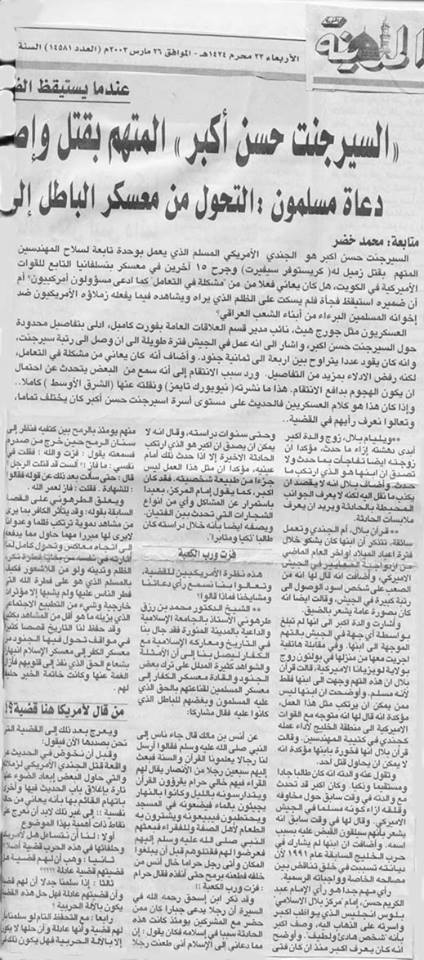 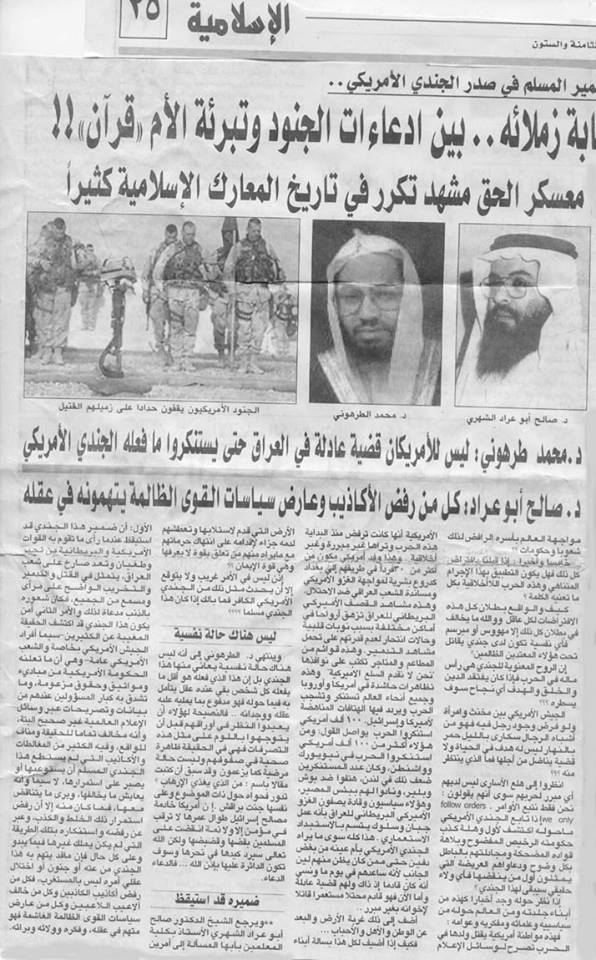 فصل :ثم تم نشر فتوى تتعلق بذلك بتاريخ 19 أبريل :فتوى رقم 163سئل فضيلة الشيخ محمد رزق عبد الناصر طرهوني السلام عليكم و رحمة الله شيخي محمدهل تكفير الدولة الاسلامية حفظها الله للداعية الالماني على صواب ؟
فأجاب حفظه الله تكرر هذا السؤال مؤخرا كثيرا وبأساليب متعددة حول الداعية الألماني وغيره وحول الإخوان المسلمين وطالبان والنصرة ولو كان السائل اهتم بقراءة كتابنا في الحملة على الغلاة لزالت كل الإشكالات التي عنده في هذا الأمر وسوف نجيبكم هنا باختصار بمقال ليس بعده مقال بإذن الكبير المتعال :
أولا : الدولة حفظها الله ماتعرضت لأحد إلا وقد تعرض لها وحاربها وأفتى بخارجيتها وحرض على قتالها وقتل جنودها وتحالف مع ملل الكفر ضدها .
ثانيا : الدولة نصت في بياناتها الرسمية أنها لاتكفر عموم المسلمين وتعذر بما يعذر به أئمة العلم المتفق على جلالتهم من جهل وتأويل وإكراه حسب الضوابط المعروفة ثالثا : لا يمثل الدولة مقال في مجلة وإنما يمثلها بياناتها الرسمية سواء نشرتها في مجلاتها أو وزعتها في منشورات أو صرح بها متحدثها الرسمي أو أنزلتها في إصدار وقد فصلنا هذا قي لقاءات البالتوك في رد شبهة الخارجية عن الدولة وأكدناه مؤخرا مرات أخرى رابعا : سبق وأن أصدرنا بيانا يتعلق بالنصرة وعلماء السعودية فلابد من مراجعته .
خامسا : في تسجيلات البالتوك حول اتهام الدولة بالخارجية بينا أن الدولة ماحكمت بكفر أحد ولا قتلت أحدا إلا مستندة لأدلة شرعية وبقضاء شرعي اللهم إلا الخطأ فليراجع هناك سواء وافقها غيرها أم خالفها شأن كل دولة .
وأخيرا : لنفترض أن الدولة أصدرت بيانا واضحا صريحا بكفر أو ردة أو طلب قتل فلان أو علان من الناس (مع ملاحظة أنه لايعصم أحدا عمل صالح له قبل ذلك فالرجل يعمل بعمل أهل الجنة حتى لايبقى بينه وبينها إلا ذراع فيعمل بعمل أهل النار فيدخل النار) فدورك كمناصر وفق ماذكرناه في لقائنا الأخير وهو أنها دولة لها علماؤها تصدر عن فتواهم وقولهم , ولها قضاتها يحكمون بعلم وباستكمال مسوغات الحكم , والولاية لديها وبالتالي لها الحق في كل ما تقدم , فلو حكمت على شخص بالردة فبعلم , وإذا كفرت فلانا فبعلم , وإذا قاتلت طائفة على أنها طائفة ردة فبعلم , أو على أنها باغية فبعلم , وكل ذلك ضمن مسئولياتها أمام الله تعالى يتحمله علماؤها وأمراؤها .
- بالنسبة للعلماء من رعايا الدولة فكأي زمن من الأزمان حتى في الصدر الأول , فقد خالف علي عمر وخالف ابن عباس عمر وأبا بكر , وخالف غير واحد عليا وعثمان , والأمثلة أكثر من أن تحصى فللعالم أن يخالف اجتهاد الدولة ولا حرج في ذلك إطلاقا ثم موقفه من المخالفة فيه تفصيل يطول , فقد يجهر بالمخالفة كما حصل في الأمثلة المتقدمة , وقد يسكت لمصلحة , والآثار في ذلك مشهورة مثل أثر أبي موسى الأشعري مع عمر , وأثر ابن مسعود مع عثمان ونحو ذلك بالنسبة للعامي من رعايا الدولة فعليه السمع والطاعة وتبني قول الدولة , ما لم يشكل عليه الأمر, لاتباعه عالما ممن خالفوا الدولة , ويرى أن قوله هو الحق وإلا فله أن يتبع العالم المخالف في اجتهاده ولا حرج عليه .
وأخيرا : نحن نرى جل من ذكر وإن وقع من وقع منهم في موالاة مكفرة أو في بعض النواقض الأخرى يعذر بعضهم بالجهل وبعضهم بالتأويل ولايمكن الحكم عليهم بالكفر أو الردة حتى يتم سلوك المسلك العلمي معهم بإقامة الحجة والنظر قضائيا . أما الاستهداف بالقتل فكل محارب ومحرض على القتل مستحق للمعاملة بالمثل حتى وإن لم يثبت كفره وبالله التوفيقفصل :وفي 23 أبريل تم نشر ما يلي :فضيلة الشيخ الدكتور محمد رزق عبد الناصر طرهوني يبلغكم السلام ويصبح عليكم ويعطي توجيهات محب الأول : الدين لايؤخذ من مجهول ولا من منشور ولا قصاصة ولا مجلة بل ولا من كتاب إلا بشرح وتوضيح من العلماء ولن يفلح من اقتصر في طلب العلم على الكتب .. لن يفلح الثاني : المجلة والمنشور لاتمثل دولة وإنما الذي يمثل دولة هو بياناتها الرسمية .
الثالث : الدولة الراشدة فضلا عن غيرها غير معصومة من الخطأ في الاجتهاد وليست اجتهاداتها ملزمة لأحد الرابع : العالم لايسقطه خطؤه ولايترك الطلب عليه ويبقى له منزلته العلمية ولو وقع في بعض المكفرات في نظر غيره وهو معذور بالتأول بإجماع الأمة .
الخامس : من علامات الغلو إسقاط علماء الوقت لأجل اجتهادات أخطؤوا فيها ومن أسقطهم أو طعن فيهم لايمثل إلا نفسه وفي كل دولة يوجد غلاة ومفرطون .
وفق الله الجميع لما يحب ويرضى .وهذه بعض التعليقات والردود :اللهم احفظ حضرموت :وماذا ياشيخنا عن تكفير علماء امتنا الاجلاء واتهامهم بانهم علماء الطاغوت والضلال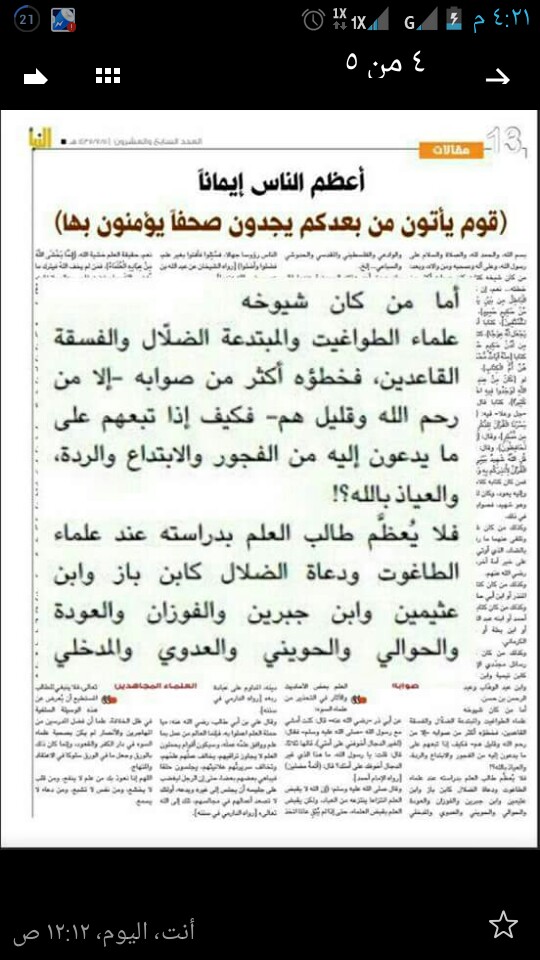 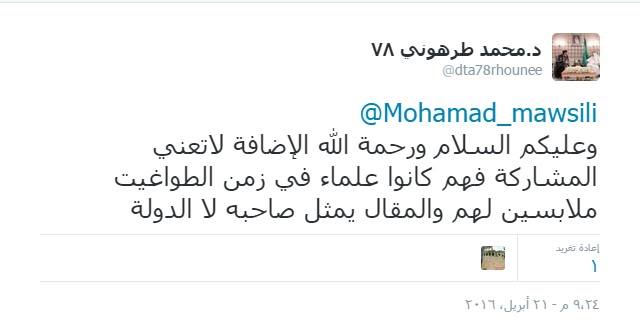 مراسل محمد طرهوني :البعض فهمه عجيب .. الشيخ لايمثل الدولة وقد قال ذلك مائة مرة .. وهو يناصرها فقط وكلامه عن المجلات كلام ناقد بصير وقد بين أكثر من مرة أن أي إعلام يمثل دولته بلاشك ولكن لاتتحمل الدولة كل مافيه ولاتحاسب على ألفاظه وهذه بدهيات والعجب ممن لايفهمفتمثيل الإعلام للدولة تمثيل جزئي غير تام .. وسوف ينزل الشيخ منشورا يتعلق بذلك من العهد النبوي إن شاء اللهمحمد مقابله :اخي الكريم.. سواء اعلنت الدولة ان مواقف مجلتها هي مواقفها الرسمية ام لا .. وسواء اعلن المشايخ المناصرين انهم يمثلون منهج الدولة ام لا.. فإن تصورات وقناعات جنود وأنصار الدولة انما يتشكل بمجموعه من هذين المصدرين غالباً..ام نريد من الناطق ان يخرج علينا يبين موقف الدولة من كل شخص وحادثة؟!ويبقى السؤال.. هل تجيز الدولة للغلاة او المرجئة - من وجهة نظرها - ان ينشروا في مجلتها مثلا..؟! وهل للدولة الف مجلة حتى لا تهتم بما يصدر عنها..؟!ان كان لا فمن المفهوم ان من يكتب في المجلة هم من يمثل منهجها.. وهم الذين تتبنى الدولة اجتهاداتهم..مراسل محمد طرهوني : أي دولة لاتجيز نشر ما يضاد سياستها العامة أو يتجاوز الخطوط الحمراء ولكن قد تسمح بما داخل حدود معينة والشيخ ضرب لكم مثالا واضحا جدا معه شخصيا في إعلام المملكةمحمد مقابله :لا مقارنة بين دولة لها اجهزتها ووزرائها وسفرائها... والكل يعلم منهجها.. وتستطيع الدفاع عن نفسها وبيان مواقفها بكل الوسائل المرئية والمسموعة والمروءة.. ولها الكثير الكثير من الجرائد والمجلات التي لا يمكن نسبة كل ما فيها لتلك الدولة.. سواء في التزامها او تسيبها..لا يجوز مقارنتها.. بكيان ناشئ جديد.. لم يتم تحديد معالم منهجه بعد.. وتثور حوله العديد من الشبهات.. ولا يملك شيئاً من الإمكانات.. وليس له الا هذه المجلة التي ينتظرها الجميع.. الانصار والمعارضين لها.. ليعرفوا منهج وموقف الدولة من الوقائع والاحداث..!فصل : وفي 25 أبريل‏ نشر مايلي :يقول فضيلة الشيخ الدكتور محمد رزق عبد الناصر طرهونيأنا أتعجب من بعض الجهلة .. يوهمون الناس أن كلامي عن عدم الاحتجاج بما في مجلة على منهج الدولة كأنه كلام لي جديد بل بعض الحمر الأهلية يقولون إني كشرت عن أنيابي أخيرا .. وفاتهم أنهم لشدة جهلهم لايعرفون أن كلامي هذا له حلقة خاصة في موضوع مناظرتي مع العويد حول نفس مجلة دابق وكان بعضهم يطبل له وينشره فلما أصبح على غير هواهم ظهر لهم وكأنه كلام جديد ..فليتنبه عقلاء الأنصار لألاعيب الغلاةm.youtube.com/watch…منقول من قناته على التليقرامhttps://telegram.me/joinchat/AG_fMzwRogptZo71h_BL-wوهذه بعض التعليقات والردود :ابو ملحان الانصاري :أولا هذه المجلة في الحقيقة تمثل الدولة الإسلامية ولكن من الاجحاف ان نأخذ بها ونترك منهجها وبياناتها ثم المجلة شاملة فلما الحصر على نقطة ما؛ يجوز فيها الأخذ بقولهم أو رده وليس من المعقول أن تلغى مجلة كاملة بسبب قول فلان وعلان..والدول العربية لديها مجلاتها على اتفاقنا أنها تحارب الجهاد وأهله الا انك ترى مقالا فيها يدعوا الى الجهاد! ودولتنا دولة الخلافة إن اخطأت أو أصابت فهذا لا يسقطها ويجعلنا نبتعد عنهافالترقيع لمن نظن فيه خيراخيرا من الترقيع لمن تعاون مع المرتدين ضد أبناء هذا الدين..Ošàḿà Nàšhwán :لا توجد مجلة رسمية لدولة عربية تعارض منهج دولتها في مقال الا وتتم محاسبة كاتبه بعدم إصدار مقالات كهذه مرة أخرى تعارض المنهج ولا عبرة للظن الحسن حين نتكلم عن مجلة توضح منهج الدولة اﻹسلامية بأحكام شرعية تشمل التكفير والردة .. فهنا إشكال يحصل عما يمثل الدولة من مقالات وما لا يمثلها وقول الشيخ الطرهوني ان اجتهادات الدولة غير ملزمة لا يفقهه عامة مناصري الدولة فرحين بلذة التكفير وأحكام الردة التي عارضها الشيخ الطرهوني بإعذار من وقع عليهم الحكم بأنهم متأولون معذورون .. فهل كلام الشيخ الطرهوني يمثل منهج الدولة؟ أيضا لا حتى يصدر بيان رسمي يثبت صحة المقال أو صحة كلام الشيخ فيبقى المقال حجته أقوى باعتباره صادر عن مجلة أقرب رسمية للدولة من الشيخمراسل محمد طرهوني :البعض فهمه عجيب .. الشيخ لايمثل الدولة وقد قال ذلك مائة مرة .. وهو يناصرها فقط وكلامه عن المجلات كلام ناقد بصير وقد بين أكثر من مرة أن أي إعلام يمثل دولته بلاشك ولكن لاتتحمل الدولة كل مافيه ولاتحاسب على ألفاظه وهذه بدهيات والعجب ممن لايفهمفتمثيل الإعلام للدولة تمثيل جزئي غير تام .. وسوف ينزل الشيخ منشورا يتعلق بذلك من العهد النبوي إن شاء اللهسعد الشيخ :كلام الطرهوني غريبٌ جدًا؛ فمع بُعد الشًّقة بين سياسة تنظيم الدولة في النشر والإعلام مقارنةً بالدولة الأخرى المأخوذة بسنن الكفار فيما يُسمى بالحريات = تجده - أي الطرهوني- لا زال يتعامل مع شبهات خصوم التنظيم بطريقة المدافعة والإنكار! الأمر الذي يوهن من موقفه ويضعه في إحراجٍ شديد لو تبنّت الدولةُ تلك الآراء رسميًا وهي منتشرة في صفوفها بلا شك! وما كتّاب دابق إلا صفوة ممثليها !مراسل محمد طرهوني :والله أنت العجيب ... والشيخ يرحب بتبني الدولة ولامانع عنده من وقوع ذلك المهم لايعبر عن الدولة إلا بياناتها الرسميةفصل : ثم تم نشر هذا المقال في 26 أبريل :الإعلام في زمن النبي صلى الله عليه وسلم :بقلم : د.محمد رزق عبد الناصر طرهونيفي الحقيقة العنوان موضوعه أكبر بكثير من سطور قليلة يسطرها قلمي الآن دعت إليها الحاجة لتوضيح الفارق بين مايصدر عن أجهزة إعلام الدولة وماينسب للدولة نفسها وقد ألفت فيه رسائل علمية تحت مسميات عدة كالإعلام في العهد النبوي أو الإعلام في صدر الإسلام أو نحو ذلك .وسنركز في سطورنا القليلة على ثلاث صور إعلامية كان لها الدور الفعال في عهد النبي صلى الله عليه وسلم وأبرز هذه الصور استخدام الشعر كآلة إعلامية فعالة وقوية في شتى المجالات حتى وصل الأمر أن يقول النبي صلى الله عليه وسلم لحسان : اهجهم وروح القدس معك . وقال في شعر حسان : لهو أشد عليهم من وقع النبال .وكان شعر حسان وغيره يتضمن قيما يتضمن هجاء المشركين وتناقل الرواة له أبياتا شعرية أقذع فيها إقذاعا شديدا وربما أضرب بعضهم عن ذكرها كابن هشام مثلا .وهنا نتساءل : هل اعتبر العلماء شعر حسان أحاديث عن رسول الله صلى الله عليه وسلم ؟ وهل نسب شيء منها له فأصبحت تروى على أنها أقوال لرسول الله صلى الله عليه وسلم وتوجيهات منه ؟ أو اعتبر أحد من أهل العلم ما فيها من إقذاع من هدي النبي صلى الله عليه وسلم الذي ما كان فاحشا ولامتفحشا ؟هل اعتبر النبي صلى الله عليه وسلم شاعرا لأن آلته الإعلامية اعتمدت الشعر وسيلة أساسية وكانت تحت سلطته وأمره ونهيه ؟نحن نقول إن من أنواع السنة ما يسمى بالسنة التقريرية وتنقسم لتقرير قول وتقرير فعل وهذا في المشرع الذي لايجوز عليه السكوت عن الخطأ وليس في بشر عاديين بل ولهم ظروف خاصة ورغم ذلك فإن العلماء وضعوا لاعتماد التقرير ضوابط ومنها أن يتأكد اطلاع النبي صلى الله عليه وسلم شخصيا على القول أو الفعل .كما أن التقرير معتبر في مجمل العمل وليس في تفصيلات جزئياته فيحتج بالتقرير على جواز الشعر وجواز الهجاء وجواز الإقذاع مثلا وليس احتساب كل لفظ نطق به أحد شعراء النبي صلى الله عليه وسلم واعتباره يمثل الشرع .ثم قد يسكت النبي صلى الله عليه وسلم عن أمر ثم يوضحه لاحقا وهذا تبين من سكوته عن بناء الكعبة على غير أصولها وتركه لقتل المنافقين مع كفرهم لتدثرهم ظاهرا بالإسلام . والموضوع هذا يطول .ونفس الأمر نقوله في قناة إعلامية أخرى وهي قناة الخطابة فقد كان ثابت بن قيس بن شماس خطيب النبي صلى الله عليه وسلم وروي أن الأَقْرَعُ بْنُ حَابِسٍ عندما سمعه هو وحسان يوم وفادة بني تميم قَالَ : إِنَّ مُحَمَّدًا لَمُؤْتَى ، وَاللَّهِ مَا أَدْرِي مَا هَذَا الأَمْرُ ، تَكَلَّمَ خَطِيبُنَا فَكَانَ خَطِيبُهُمْ أَحَسَنَ قَوْلًا ، وَتَكَلَّمَ شَاعِرُنَا فَكَانَ شَاعِرُهُمْ أَشْعَرَ .فهل حفظت خطب ثابت بن قيس بن شماس واعتبرت أحاديث وتشريعات كما حفظت أحاديث النبي صلى الله عليه وسلم أو نسبها أحد من أهل العلم له ؟والمثال الأخير في هذه العجالة من كان يرسلهم النبي صلى الله عليه وسلم لخداع الكفار والتغرير بهم لاغتيالهم أو للتخذيل عن المسلمين مثل نعيم بن مسعود الغطفاني ومحمد بن مسلمة وغيرهما مما يعتبر من الحرب الإعلامية مع العدو فقد قالوا أمورا رخص فيها في المجمل ولم تعتبر جزئياتها ولا عدت نصوصا نبوية ولم تستنبط من مفرداتها أحكام شرعية بطريقة تحليلية كما يفعل مع نصوص الكتاب والسنة .وعليه فماكانت الآلة الإعلامية في زمن النبوة تنشره وما كان يصدر عن القائمين عليها هو ممثل في الجملة للتوجه العام للدولة النبوية ولكن جزئياته ومفرداته لاتحسب على القيادة النبوية ولاتأخذ حكم مايصدر عنها ولايستنبط منها ما يستنبط مما هو نابع عن القيادة ...وقد كانت دولة الإسلام آنذاك في بدايتها ولم تتشعب وسائل إعلامها وتتنوع وكانت نقية طاهرة لم يدخل فيها ما يخالف نهجها .أرجو أن تكون الفكرة قد وصلت .. وأن يضم هذا المقال لما سبق من مقالات متعلقة ليمسك من لازال مصرا على تعدية كلام الأشخاص إلى غيرهم دون تصريح غيرهم بكونه ممثلا لهموبالله التوفيقفصل : وفي 27 أبريل نشر ذلك :منقول من قناة الشيخ على التليقرام :
تغريدات من أخينا أبي عمران الموصلي عن أحد الشرعيين بالدولة توافق ما نحاول تفهيم البعض إياه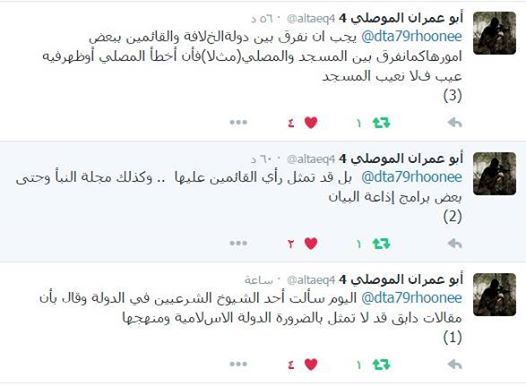 وهذه بعض التعليقات والردود :تحسين عزيز :داخل الدولة الإسلامية هناك أجهزة رسمية تابعة للدولة و هناك أجهزة غير رسمية تابعة للدولة .... الأجهزة الرسمية مثل الديوان و القضاء و الجيش و غيرها ... أما الأجهزة الغير رسمية تكون مثل المؤسسات الإعلامية و القنوات الخبارية و الجلسات العائلية ''المخاتير و وجهاء العشائر'' .... و طبعا المؤسسات الغير رسمية تعمل لصالح الدولة ولكنها بقيادة مركزية شخصية ... فمثلا وجهاء العشائر ، يقومون بالإصلاح بين العائلات ، وهذه الإصلاحات تدعم الدولة ، ولكن الوجهاء ليسوا منقادون لدولة ، فهم ﻻ يأخذون رواتب من الدولة وﻻ يأخذون أفكار من الدولة وﻻ يأخذون الأوامر من الدولة ... وكذلك المؤسسات الإعلامية الحرة .. ليست منقادة من الدولة ولكن هناك توافق بينها وبين مصلحة الدولة .. ومن هنا نعلم أن الأجهزة الإعلامية الحرة ﻻ تمثل الدولة ... بل تمثل أنفسها .. ولكن وجب على الدولة متابعتها و توعيتها فكريا و عقائديا و منهجيا .. حتى ﻻ يخطؤا .. وشكرادولاوي غريب :شبكة رصد السوريةصحيفة النبأ باللغة العربية ومجلة دابق باللغة الانجليزية ومجلة قسطنطينية باللغة التركية ومجلة دار الإسلام باللغة الفرنسية ،وما يصدر عن مكتبة الهمة من كتب وكتيبات ومطويات ،واذاعة البيان ،كل ما سبق يمثل صوت واعلام الدولة الإسلامية الرسمي .مراسل محمد طرهوني :مازال بعض الإخوة لا يفهمون مقصد الشيخ هذا إعلام رسمي لكن مقالات الكتاب لاتمثل ما تتبناه الدولة رسميا بالضرورة وليست مسئولة عن ألفاظهم واجتهاداتهماسد الغاب المسلم :ياشيخ انا من محبيك لكن ارجو ان لا يتحول اصلاحك للدولة انتقاد وتصيد بالاخطاء وانت لا تعلم لا يكون شغلك الشاغل ماتعتقده انه خطأ وخاصة وانك تقول عن مخالفيك انهم لايمثلون الدولة فما الداعي من اعطاء كل هذا الوقت و هذه الاهمية لهكذا موضوع سبب صدعا لا فائده منه لدى الانصار ومنفرا لمؤيدي الدولة فلنجعل نقاشاتنا وجدالنا مع اعداء الدولة وهم كما تعلم كثيرووون جدامراسل محمد طرهوني :أخي .. الشيخ مربي وهو يقرر مسائل عظيمة تبنى عليها أحكام كبرى وهي مؤثرة بشدة في الدفاع عن الدولةفصل :وفي 27 أبريل تم نشر ذلك :‏للمرة المائة يؤكد فضيلة الشيخ الدكتور محمد بن رزق بن طرهوني للجميع أنه :أولا :لايمثل الدولة بحال من الأحوال ولا شكل من الأشكال ولم يعلن بيعة للخليفة حفظه الله إلى الآن .ثانيا :كل مايقرره إنما هو مما يمليه عليه دينه فهو يرى وجوب مناصرة الدولة ويرى أنها غير معصومة ويرى عدم الخوض في أي خلافات معها في تلك المرحلة .ثالثا :كل ما يقوله عن الدولة إنما هو فهم خاص به من خلال قراءته وخبراته فكونه يرى أنها غير مسئولة عن تفاصيل ماينشر في مجلاتها ووسائل الإعلام فيها من غير بياناتها الرسمية فهذا هو فهمه للإعلام مطلقا في التاريخ أجمع في جميع الدول بدءا من دولة النبوة وانتهاء بالدولة الإسلامية .رابعا :مادافع فيه عن اتهام الدولة بالخارجية هو مسألة علمية بحتة كما نص على ذلك في بداية المناظرة .خامسا :ما كتبه عن الغلو والغلاة مسألة علمية بحتة أيضا وافقت حرب الدولة عليهم داخلها .سادسا :للشيخ خياراته العلمية ومذهبه الذي يدين به الله لاعلاقة له بالدولة بحال وهو منهجه قبل الدولة بأكثر من عشرين سنة وهو لن يغيره لأحد سواء وافق الدولة أم لم يوافقها فهي ليست مقياسا عنده إنما مقياسه الدليل وفهمه حسب مايمليه عليه علمه .سادسا :الشيخ لا يفتي بتكفير الأعيان ممن أصلهم الإسلام ولايفتي في الدماء ويحيل في ذلك على غيره من أهل العلم لاسيما علماء الدولة الإسلامية .سابعا :الشيخ يجل علماء الوقت ويعرف لهم قدرهم ويغتفر أخطاءهم في عظيم ماقدموه لنصرة الإسلام أمثال الشيخ ابن باز والألباني وابن عثيمين ، ويعتذر لكثير من علماء الأمة ودعاتها في أخطائهم التي لايسلم منها بشر بالتأويل واعتبارهم النظر في المصالح ودرء المفاسد ونحو ذلك .ثامنا :مانشره الشيخ من علم بصفة شاملة لايأتي متنطع ويقول هذا لايمثل منهج الدولة أو نحو ذلك فما قال الشيخ يوما أنه يوافق الدولة في كل اجتهاداتها بل له اجتهاده الخاص وافقها أم خالفها لايفرق عنده .تاسعا :الشيخ لايلزم أحدا بقوله .. ولا يحرص على جمهور ومشجعين وليس مسئولا عن أي سلوك أو تصريح من غيره مهما كان محبا له ومدافعا عنه ولايرى أن أحدا يسأل عن أقاويل غيره إلا إن صرح بموافقته عليها .والحمد لله رب العالمين... تمت الكتابة بمعرفة الشيخ حفظه الله تعالى وصلى الله على نبينا محمد وعلى آله وصحبه أجمعينفصل :وفي 30 أبريل نشرنا هذا التحذير :تحذير جديد ومهم للمناصرين من فضيلة الشيخ الدكتور محمد رزق عبد الناصر طرهوني :يوجد خبيث مخبث يدعي زورا أنه شرعي للخلافة ولايوجد أي حساب معتمد للدولة على الشبكة إلا ما تعلن عنه الدولة رسميا .فليتنبه الأنصار لمثل هذه الألاعيب ولو شاء أي أحد لافتتح حسابا باسم الخليفة نفسه ..هذا الكذاب يدعي أن حسابه باسم ولدنا الشيخ تركي البنعلي ثم يبرر بأنه تحت إشرافه ولو صدق الكذاب فلينشر تسجيلا بصوت الشيخ يعتمد حسابه ويصدقه فيما يقول وغير ذلك فمثله مثل أي خبيث مدع يكذب على الدولة ليبث سموم الغلو في الأنصار .للنشر بقوة ... بقوة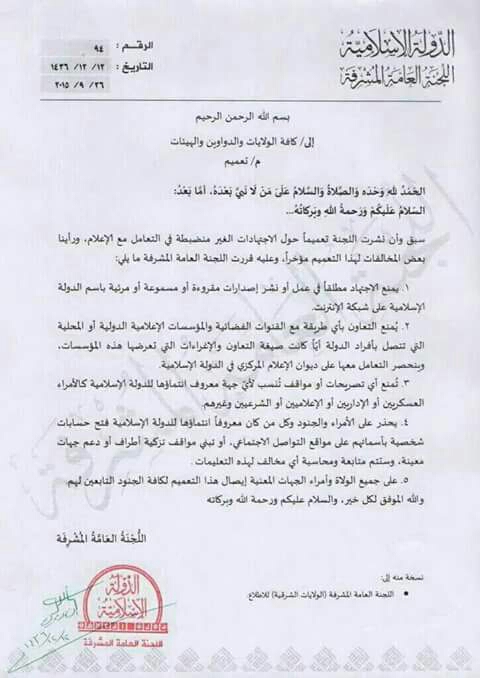 فصل :وفي 2 مايو تم نشر ذلك :رثاء الشيخ تركي البنعلي للشيخ ابن جبرين الذي لمزه أحد كتاب صحيفة النبأ ...وأكد فضيلة الشيخ الدكتور محمد رزق عبد الناصر طرهوني أن كاتب المقال لايمثل إلا نفسهليتأملها العقلاء فقط ويفقأ عين الكذاب الذي يتقول على الشيخ تركي بفتح صفحة يدعي أنه يشرف عليها ليتقيأ فيها أكاذيبهرسالة : جبر الرين في رثاء ابن جبرينhttps://ia801904.us.archive.org/31/items/abu-hamam-alathary/38.pdfوهذا تعليق لأحد الإخوة :عبدالملك الانصاري :وهناك أمر آخر في الحوار الصحفي مع أبو عبيدة اللبناني - المنشق عن القاعدة - يقول بأن الشيخ أبو يحيى الليبي - تقبله الله - هو كان القائم على انحرافات القاعدة ( ليس نصا ) و لكن لو راجعنا اصدارات الدولة نرى أنها أصدرت اصدار بعنوان اقامة الدولة الإسلامية و كان هناك جزء مخصص للشيخ أبو يحيى ..!فصل : وفي 5 مايو نشر ذلك وهو آخر ما تم نشره مما يتعلق بموضوع الإعلام :نقلا عن فضيلة الشيخ الدكتور محمد رزق عبد الناصر طرهوني :هذا التنبيه الأحمر الذي يتناقله الإخوة :عار عما يثبت جهته المصدرة له .عار عن تسمية أي جهة مقصودة به فاحذروا الكذب .لاجديد فيه فهو عين مانذكره .للنشر والتنبيه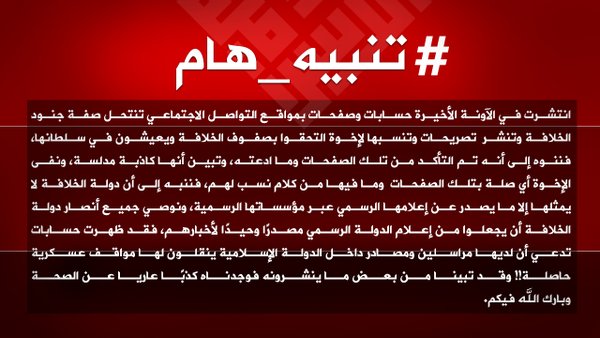 ورد البعض (مناصر دولاوي) على تويتر بأنه رسمي وظن أن كلمة عار من العار فرددت عليه :جميل أخي .. أي مصدر رسمي ؟؟ لو تكرمت زودني به فهذا هو المهم عندي ..والكذب المقصود به تنزيل التنبيه على أناسأخي ... عار أي خال أي لايوجد فيه . وليس عار يعني به ما يستعر منه .والمقصود حتى لو معناه صحيح لابد من التثبتوهذا حوار على الخاص على التليقرام مع أحد الإخوة حول هذا البيان :[4:17:18 PM] ****:السلام عليكم للعلم هذا البيان صادر عن اللجنة الإعلامية التابعة للدولة الإسلامية ونعرف اللجنة جيدا ومن يشرف عليهاد.محمد طرهوني:وعليكم السلام ورحمة الله وبركاتهجميل هو عين ماقلناه وكررناه كثيرا لكن يبقى بالنسبة لي غير موثوق لأنه دون مصدر يمكن أعمل منه عشرات[4:17:18 PM] ****:سبحان الله لك أن تصنع منه مئات وليس عشرات فقط البيان رسمي من اللجنة الإعلامية وأهل مكة أدرى بشعابها وقد نصحتك من قبل ولكنك لم تتعض فأوردت نفسك محل الشبهات والله المستعان وإن أردت الإستفسار عن الأمر ربطناك بحساب اللجنة والمشرفين عليها ؟!! وللعلم سبب التحذير معارضتك الصريحة لتكفير من كفرته الدولة والله المستعان أما عن التحذير فشمل المنهج ولم يشمل الشخص بعينه للمعلومة فالدولة دولة كل من لم يخرج من دائرة الإسلام  بفعل أو قول والله الموفقد.محمد طرهوني:أخي من الذي كفرته الدولة وعارضتها فيه ؟عموما لم أر فيما تقول إنه للجنة علاقة بي من قريب أو بعيد فمائة مرة قلت إنني لا أمثل الدولة ولم أنقل كلمة عن أمور عسكرية والبيان في صفي تماما حيث كذب صفحة شرعي الخلافة الذي ادعى أنه تحت إشراف البنعلي وكذب البيانات المدعاة أن البنعلي أصدرها أو أعماق فلو صح التحذير فهو مؤيد لي مائة بالمائةوأنا لا أثق في حسابات تدعي أنها تمثل الدولة على التليقرام ولكن الأمر سهل جدا فيمكن للدولة أن تبين أن كل كلمة في أي وسيلة إعلامية تصدر فيها فهي تمثل الرأي الرسمي للدولة وتنتهي المشكلة[8:31:44 PM] ****:للتوضيح فقط أول من أنكر البيان محدثك وتكلم عنه مع اللجنة الإعلامية ونفى صلة البنعلي حفظه الله به وقد اشرت إلى كاتبه مباشرة بعدما دققت في الكلمات والأسماء التي تطلق من قبلهم ثم قاموا بنفي الصلة بينهم وبين البيان وقالوا أن كاتبه نقل كلامهم ليورطهم في هذا التزوير المتعمد والله اعلى وأعلمد.محمد طرهوني:جميل جزاك الله خيرا[8:36:04 PM] ****:الذي سمعت به أنك  قلت عن بعض وسائل إعلام الدولة أنها لا تمثلها ومنها النبأ على سبيل المثال لا الحصر والله أعلمد.محمد طرهوني:فرق بين لاتمثلها في الجملة وبين أن يكون كل مايكتب فيها يعتبر رأي الدولة الرسمي وقد تكلمنا عن ذلك في مناظرة العويد فالكل أعجب بذلك ومدح وأثنى وما أدري ما الذي تغيروهذا رد على التليقرام حول مانشره الغلاة من اتهام لي بالطعن في مجلة دابق :د.محمد طرهوني:قد تم الرد على ذلك بالتفصيل التام في كتاب الحملة وهؤلاء مشغبون كذبة من المتطفلين على العلم فلايلتفت لهم ولم يحصل قطعا أي طعن في أي مجلة بل إن كلامي عن مجلة دابق كان أثناء مناظرتي للعويد وكان الأنصار في غاية الفرحة به ولم يستنكره أحد وقتها البتة لأنه كلام علمي بحت لامطعن فيه .وهذه بعض ردود لي على تويتر :د.محمد طرهوني ٧٩ ‏:أخي الكريم مسألة الإقذاع هي ضرب مثال واقرأ باقي المقال بدقة ..والمجلة لم تكفر الشيخين وإنما قالت علماء الطواغيتد.محمد طرهوني ٧٩ :ننصح جميع الأنصار بمتابعة مجلات الدولة كدابق والقسطنطينية والنبأ لما فيها من الخير ومقالاتها رأي لكتابها وبياناتها فقط تمثل الدولةوهي تمثل رأي أصحابها بالأصالة وباعتبار جزئيات ما ينشر وتمثل الدولة في عموم التوجه وهذا بيناه بالتفصيل في مقالات يعني ما تنشره الدولة باسمها من بيانات في تلك المجلات هو الذي يعتبر رسميا من الدولة بخلاف أقوال الإخوة واللقاءاتوعلى كل عوام الرافضة الراجح تكفيرهم وإعلام الدولة خير إعلام وهو يمثل توجه الدولة في الجملة وألفاظه سوى البيانات يتحملها الكتابالبيانات الرسمية الصادرة من الدولة لاالمقالات واللقاءات مع الأشخاص فهذه يتحمل ماجاء فيها أصحابها وإن كانت في الجملة موافقة للمنهجأخي أنا لست معترضا على أحد أنا أعلم أبنائي المنهج العلمي في التعامل مع الإعلامإذا أصدرت الدولة بيانا تقول فيه إن كل كلمة تكتب في مقال لكاتب أو كل كلمة يقولها شرعي هي الموقف الرسمي للدولة وقتها نسلم بذلكMoorSaracen @و لكن صحيفة المدينة هي خاصة و ليست رسمية!د.محمد طرهوني 81لايوجد في المملكة صحيفة خاصة حتى وإن كان مؤسسوها فلان أو فلان فكلها رسمية ولايوجد إعلام حر هناكMoorSaracen @  نعم، لكنك تفرق بين جريدة عادية كالمدينة و صحف أخرى كالشرق اﻷوسط،.. ؟د.محمد طرهوني 81 نعم بارك الله فيك الشر الأوسخ سعودية دولية والمدينة وغيرها محلية وهذا سبب الاختلاف وكلها رسميةوهذه تعليقات لبعض الإخوة وفقهم الله :عاصفه الخلافه : ثبتك الله يا شيخ محمد الله واعلم قد يكون ابتلاء من الله فالحمله شرسه عليك وبعض الأخواه يتطايرو بالتخوين والتحذير دون تمعن وورعأ.د. أنداد - أحباب :لاتنس أن كثيراً ممن يدعي المناصرة هو في الحقيقة مباحث وأغلبهم يسمي نفسه بسلفي وشامي وسني ودولاوي واسماء صحابة..صحوات الأنصار أشغلوا أنفسهم بالطرهوني و يحسبون أنهم على شئ !ما على الذيب من مطقاع الشاة !داعس حمير العلم158:حتى اتفرغ لنصرة دولتيكل من يتطاول على العلامه الطرهوني لايتابعني ويعملي بلوكلايشرفني متابعة من يتطاول على العلامه الشيخ الطرهونيعاصفه الخلافه :#الطرهوني اغلب الطعانين بالشيخ هم من عوام المسلمين لا علم شرعي لا ورع طائشين لديهم لسان بذئ يستحي الواحد ان يقول عن هولاء مناصرين وأهل غلو عاصفه الخلافه :#الطرهوني اغلب الطاعنين بالشيخ اهل غلو والأكيد حتا اهلهم لم يسلمو منهم سفهاء تلاقي مكفر ابو وخو وجيرانه والمضحك انهم لا يملكون علم شرعي ؟؟سلمان # الوهم :الطرهوني فضح آل سلول أمام شعبهم و كسر السرورية فأنشأت آل سلول ( صحوات الأنصار ) !و فيكم سماعون لهم !داعس حمير العلم158 :والله من اسس لبدعة التطاول على الطرهوني هم المباحث والسلوليهوللاسف اصبح البعض يردد كالنعاجفقبح الله الجهل واهلهسلمان # الوهم : كلنا نتبع علماء الدولة الإسلامية و لم يدع الطرهوني لإتباعه أصلا فهذا وساوس شيطانية ألقاها لكم المباحث !!سلمان # الوهم :  لم تثبت أن العلماء هم من كتب كل ما في المجله ! بل إن الأسير البريطاني جون كانتلي يكتب بها ! فهي إخبارية أدبيهأكثر منها فقهيه ! فلتفهم هذا لو سألت أحد علماءها مثل الشيخ بن علي هل تكفر أبا مصعب السوري كما فهم المراهقوند. جاسـم الكنـاني ‏@Jkenani15  ٤ مايوالصحف والمجلات الرسمية في الدول، دورها نشر بيانات وتعميمات وإنجازات تلك الدولةوتنشر مقالات بإسم فلان وفلان، فهو يمثل نفسه في هذه الحالة ولا يمثل الجريدة أو المجلة، يمكنك النظر في هذا..